به نام خداآدرس صفحه شخصی در سامانه علم سنجی اعضا هیات علمی آدرس صفحه شخصی در وب‌سایت دانشگاهفایل ها	آخرین به روزرسانی: سوابق تحصیلی و آموزشی  1.فوق تخصص( عنوان رشته، دانشگاه، سال فارغ التحصیلی)                    پایان نامه (عنوان، راهنما، مشاور)2.تخصص(دکتری تخصصی) ( عنوان رشته، دانشگاه، سال فارغ التحصیلی)                  پایان نامه (عنوان، راهنما، مشاور)3. کارشناسی ارشد( عنوان رشته، دانشگاه، سال فارغ التحصیلی)                   پایان نامه (عنوان، راهنما، مشاور)4. کارشناسی ( عنوان رشته، دانشگاه، سال فارغ التحصیلی)5.کاردانی( عنوان رشته، دانشگاه، سال فارغ التحصیلی)شرکت در دوره های آموزشی و کارگاه هاتأییدیه ها و مجوز هاافتخارات و جوایزسوابق کاریسوابق بالینیسوابق تدریس( در مقاطع زیر)   1. فوق تخصص    2.  تخصص    3.کارشناسی ارشد    4. کارشناسی    5. کاردانیبرگزاری کارگاه (عنوان ،محل و زمان کارگاه)سوابق اجرایی (عنوان دقیق درج شده در ابلاغ، تاریخ شروع و اتمام)سوابق پژوهشی    الف. ابداعات و اختراعاتب.طرح های پژوهشی   ج. راهنمایی پایان نامه ها و رساله ها    د. مشاوره پایان نامه ها و رساله ها    ه. مقالات           فارسی1.               انگلیسی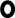 1.و. ارائه و چاپ خلاصه مقالات   1. ملی     2. بین المللی  علایق پژوهشیکتبعضویت در شورای نویسندگان و داوری مقالات عضویت در مجامعمهارت های عمومی/ علایق عمومی